Publicado en Madrid el 16/05/2019 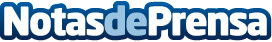 Worldline confirma su posición de liderazgo dentro de la RSC gracias a su programa TRUST 2020Las prioridades para 2019 incluyen la protección de datos, la satisfacción de los empleados, la diversidad y la equidad de género, y la lucha contra el cambio climático para ayudar a garantizar un futuro de crecimiento sostenibleDatos de contacto:Maria de la Plaza620 059 329Nota de prensa publicada en: https://www.notasdeprensa.es/worldline-confirma-su-posicion-de-liderazgo Categorias: Sociedad Madrid Cataluña Software Solidaridad y cooperación Recursos humanos http://www.notasdeprensa.es